进入金塔县机构编制网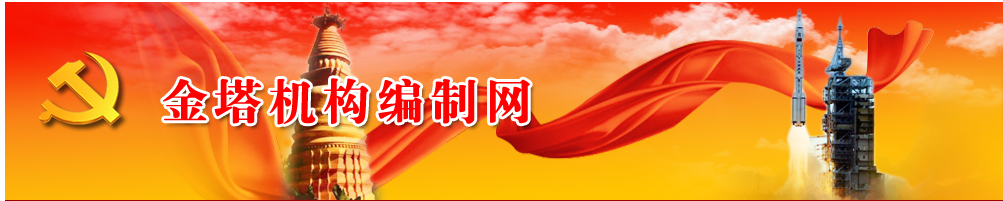 右下角找到事业单位在线登记入口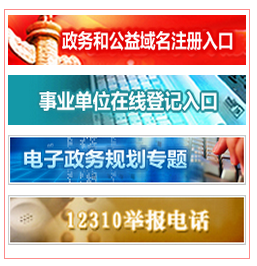 点击用户登录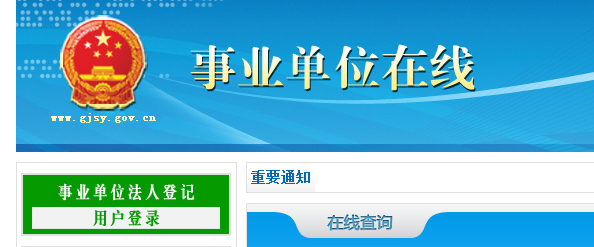 点击申请变更登记。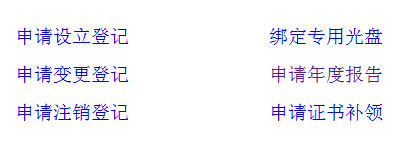 选择图片登陆，选取所拷二维码密码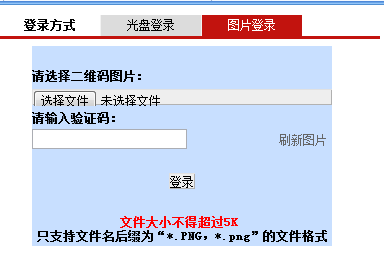 登陆成功，依次填报上传，必须点击提交